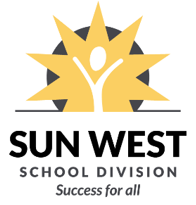 Possible Skills Needed for PBLGoogle search (how to remove items etc)Kiddle.co?Read for information; take notesSummarizeParaphraseProject management Specific piece of technologyFact vs OpinionGenerating ideasEvaluating ideas Citing sourcesPresentation skillsWays to share their learningGoal SettingReflectionGroup work roles Critical ThinkingPersuasionOther 21CCSpecific knowledge/information related to the subject areaOTHER: 